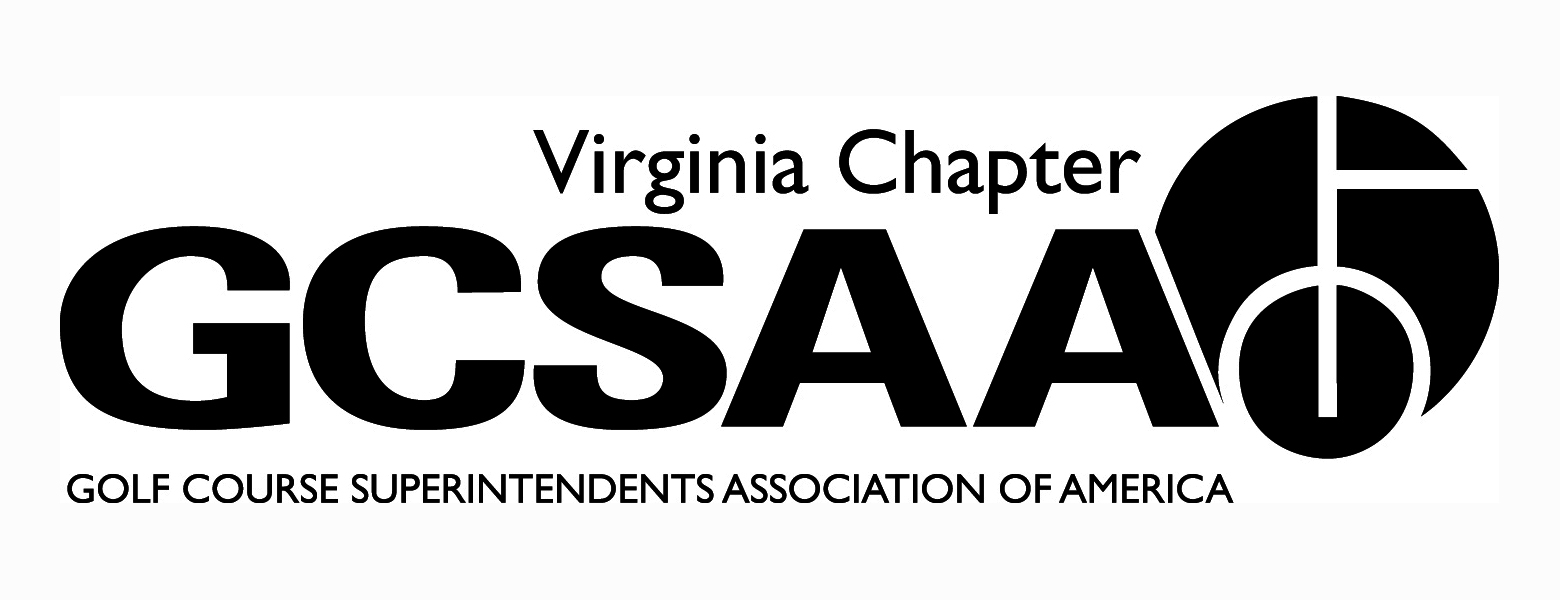 VIRGINIA GOLF COURSE SUPERINTENDENTS ASSOCIATIONANNUAL MEETINGFredericksburg Convention Center7:00 P.M., TUESDAY, JANUARY 17, 2012Invocation (Fred Biggers CGCS)Meeting MinutesAttendance: Jeff Berg, Matt Boyce, Jeff Holliday CGCS, Chris Petrelli, Jeff Van Fleet, Mark Cote, Dan Taylor CGCS, Dave Lewallen, Rob Wilmans, Patrick Connelly, Matt SobotkaI	Call to Order/Welcome at approximately 8 PM (Jeff Berg, 2010-11 President)II	Recognition of Special Guests (Berg)Berg recognized outgoing board membersBerg thanked Partners  for supportBerg thanked Va. Tech attendees for their supportBerg thanked David Norman and Mark Cote for putting annual meeting togetherIII	2011 Year in Review (Berg)Berg reported that the BMP Project is complete and will be published in February.  Many entities contributed $60,000 for it to be completed.Noted highlights of the year; Tollie Quinn, Virlina Cup, Joe Saylor and Assistants Forum.Highlighted the Chapter Delegates meeting at GCSAA headquartersPersonally thanked the association’s members for the faith in him and found the experience rewarding.IV	Introduction of 2012 Board of Directors and 2012 President Matt Boyce (Berg)All officers and board members introduced.  New members of board for 2012: Rob Wilmans (TTA), Patrick Connelly (Associate), Matt Sobotka (Assistant).  Officers are Matt Boyce President, Jeff Holliday Vice President, Chris Petrelli Secretary/Treasurer and Jeff Berg Past President.V		Treasurer’s Report (Petrelli)Reported the association remains in sound financial position in 2011.Finished the year with a $500 profitMembership dues account for 31 percent of revenue and Partner Program represents 42 percent of total revenue.2011 is first year investing reserves with Northwestern MutualVII	Recognition of Retiring Board Members (Boyce) VIII	Special Awards (Cote)Helena BMP Presentation:  VGCSA Scholarship Recipient: Jeff HendersonEnvironmental Stewardship Award: Peter McDonough Distinguished Service Award: Mark Vaughn CGCSPresident’s Award: Fred ReeseIX	A Vision for VGCSA (Boyce)Emphasizes the support from Princess Anne CC and details his education and experience in the industryDetails the value of the VGCSA and the community support we provide.Recognizes David Norman’s importance to our association.Outlines 5 goals for 2012: Value, Superintendent golf, long range planning, environmental stewardship and getting involvedThanks our partners and the new board of directors.X. 	Adjourned at 9:20 PM	Respectfully SubmittedChris Petrelli Secretary/Treasurer